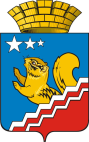 Свердловская областьГЛАВА ВОЛЧАНСКОГО ГОРОДСКОГО ОКРУГАпостановление20.07.2016г.	      	                                     		                                                           № 475г. ВолчанскО порядке принятия решения о признании безнадежной к взысканию задолженности по платежам в бюджет Волчанского городского округа,  администрируемых администрацией Волчанского городского округа и подведомственными администрации Волчанского городского округа администраторами доходов местного бюджетаВ соответствии со статьей 47.2 Бюджетного кодекса Российской Федерации, постановлением Правительства Российской Федерации от 06.05.2016 года № 393 «Об общих требованиях к порядку принятия решений о признании безнадежной к взысканию задолженности по платежам в бюджеты бюджетной системы Российской Федерации» и постановлением главы Волчанского городского округа от 26.12.2014 года № 1097 «О наделении бюджетными полномочиями администраторов доходов бюджета»,ПОСТАНОВЛЯЮ: Утвердить Порядок принятия решения о признании безнадежной к взысканию задолженности по платежам в бюджет Волчанского городского округа, администрируемых администрацией Волчанского городского округа и подведомственными администрации Волчанского городского округа  администраторами доходов местного бюджета (прилагается).Утвердить в срок до 1 сентября 2016 года состав Комиссии по признанию безнадежной к взысканию задолженности по платежам в бюджет Волчанского городского округа. Руководителю муниципального казенного учреждения «Управление городского хозяйства» руководствоваться настоящим Порядком.Настоящее постановление разместить на официальном сайте Волчанского городского округа в сети Интернет www.admvolchansk.ru.Контроль за исполнением настоящего постановления возложить на главу Волчанского городского округа Вервейна А.В.Глава городского округа                                                                 А.В. ВервейнПОРЯДОКПРИНЯТИЯ РЕШЕНИЯ О ПРИЗНАНИИ БЕЗНАДЕЖНОЙК ВЗЫСКАНИЮ ЗАДОЛЖЕННОСТИ ПО ПЛАТЕЖАМ В БЮДЖЕТВОЛЧАНСКОГО ГОРОДСКОГО ОКРУГА, АДМИНИСТРИРУЕМЫХ АДМИНИСТРАЦИЕЙ ВОЛЧАНСКОГО ГОРОДСКОГО ОКРУГА И ПОДВЕДОМСТВЕННЫМИ АДМИНИСТРАЦИИ ВОЛЧАНСКОГО ГОРОДСКОГО ОКРУГА АДМИНИСТРАТОРАМИ ДОХОДОВ МЕСТНОГО БЮДЖЕТА1. Признанием безнадежной к взысканию задолженности по платежам в бюджет Волчанского городского округа в соответствии с настоящим Порядком подлежит задолженность по налоговым и неналоговым платежам (далее - задолженность) в бюджет Волчанского городского округа (далее - местный бюджет), администрируемых администрацией Волчанского городского округа (далее - администрация) и подведомственными администрации Волчанского городского округа  администраторами доходов местного бюджета.2. Порядок применяется в отношении задолженности, взыскание которой оказалось невозможным в случае:2.1. Ликвидации организации в соответствии с законодательством Российской Федерации - в части задолженности, не погашенной по причине недостаточности имущества организации и (или) невозможности ее погашения учредителями (участниками) указанной организации в пределах и порядке, которые установлены законодательством Российской Федерации.2.2. Признания банкротом индивидуального предпринимателя в соответствии с Федеральным законом от 26 октября 2002 года N 127-ФЗ "О несостоятельности (банкротстве)" - в части задолженности, не погашенной по причине недостаточности имущества должника.2.3. Смерти физического лица - плательщика платежей в местный бюджет или объявления его умершим в порядке, установленном гражданским процессуальным законодательством Российской Федерации.2.4. Принятия судом акта, в соответствии с которым администрация как главный администратор доходов местного бюджета утрачивает возможность взыскания задолженности в связи с истечением установленного срока их взыскания, в том числе вынесения им определения об отказе в восстановлении пропущенного срока подачи заявления в суд о взыскании задолженности.2.5. Вынесения судебным приставом-исполнителем постановления об окончании исполнительного производства при возврате взыскателю исполнительного документа по основаниям, предусмотренным пунктами 3 и 4 части 1 статьи 46 Федерального закона от 02.10.2007 N 229-ФЗ "Об исполнительном производстве", если с даты образования задолженности прошло более пяти лет, в следующих случаях:- ее размер не превышает размера требований к должнику, установленного законодательством Российской Федерации о несостоятельности (банкротстве) для возбуждения производства по делу о банкротстве:- судом возвращено заявление о признании должника банкротом или прекращено производство по делу о банкротстве в связи с отсутствием средств, достаточных для возмещения судебных расходов на проведение процедур, применяемых в деле о банкротстве.2.6. Административные штрафы, не уплаченные в установленный срок, признаются безнадежными к взысканию в случае истечения установленного Кодексом Российской Федерации об административных правонарушениях срока давности исполнения постановления о назначении административного наказания при отсутствии оснований для перерыва, приостановления или продления такого срока.3. Решение о признании безнадежной к взысканию задолженности по платежам в местный бюджет, администрируемым администрацией, принимается администрацией и подведомственными администрации Волчанского городского округа  администраторами доходов местного бюджета на основании документов, подтверждающих обстоятельства, предусмотренные пунктом 2 настоящей статьи, в том числе:3.1. При наличии основания, указанного в подпункте 2.1 пункта 2 Порядка принятия решений о признании безнадежной к взысканию задолженности по платежам в местный бюджет:а) выписка из отчетности администратора доходов бюджета об учитываемых суммах задолженности по уплате платежей в местный бюджет;б) выписка из Единого государственного реестра юридических лиц, содержащая сведения о государственной регистрации юридического лица в связи с его ликвидацией.3.2. При наличии основания, указанного в подпункте 2.2 пункта 2 Порядка:а) выписка из отчетности администратора доходов бюджета об учитываемых суммах задолженности по уплате платежей в местный бюджет;б) справка администратора доходов бюджета о принятых мерах по обеспечению взыскания задолженности по платежам в местный бюджет;в) копия решения арбитражного суда о признании должника банкротом, заверенная гербовой печатью соответствующего арбитражного суда;г) выписка из Единого государственного реестра индивидуальных предпринимателей, содержащая сведения о государственной регистрации прекращения физическим лицом деятельности в качестве индивидуального предпринимателя.3.3. При наличии основания, указанного в подпункте 2.3 пункта 2 Порядка:а) копия свидетельства о смерти физического лица или копия судебного решения об объявлении физического лица умершим;б) выписка из отчетности администратора доходов местного бюджета об учитываемых суммах задолженности по уплате платежей в местный бюджет.3.4. При наличии основания, указанного в подпункте 2.4 пункта 2 Порядка:а) копия вступившего в законную силу акта суда, содержащего в мотивировочной или резолютивной части положение, в соответствии с которым администрация утрачивает возможность взыскания задолженности по платежам в местный бюджет, администрируемым администрацией, в связи с истечением установленного срока их взыскания, в том числе копия определения об отказе в восстановлении пропущенного срока подачи заявления в суд о взыскании задолженности по платежам в местный бюджет, заверенные гербовой печатью соответствующего суда;б) выписка из отчетности администратора доходов бюджета об учитываемых суммах задолженности по уплате платежей в местный бюджет.3.5. При наличии основания, указанного в подпункте 2.5 пункта 2 Порядка:а) копия постановления судебного пристава-исполнителя об окончании исполнительного производства при возврате взыскателю исполнительного документа по основаниям, предусмотренным пунктами 3 и 4 части 1 статьи 46 Федерального закона от 2 октября 2007 года N 229-ФЗ "Об исполнительном производстве";б) выписка из отчетности администратора доходов бюджета об учитываемых суммах задолженности по уплате платежей в местный бюджет;в) определение суда о возвращении заявления о признании должника банкротом или о прекращении производства по делу о банкротстве в связи с отсутствием средств, достаточных для возмещения судебных расходов на проведение процедур, применяемых в деле о банкротстве.3.6. При наличии основания, указанного в подпункте 2.6 пункта 2 Порядка:а)  выписка из отчетности администратора доходов бюджета об учитываемых суммах задолженности по уплате платежей в местный бюджет;б) копия постановления по делу об административном правонарушении. 4. В целях организации работы по признанию безнадежной к взысканию задолженности по платежам в местный бюджет создается Комиссия по признанию безнадежной к взысканию задолженности по платежам в бюджет Волчанского городского округа (далее Комиссия).5.  Администрация в срок не позднее одного месяца с момента установления случая (случаев), предусмотренных пунктом 2 настоящего Порядка, обеспечивает подготовку и передачу документов, предусмотренных пунктом 3 настоящего Порядка, в Комиссию для принятия решения о признании безнадежной к взысканию задолженности.6. Руководитель подведомственного Муниципального казенного учреждения "Управление городского хозяйства", в срок не позднее одного месяца с момента установления случая (случаев), предусмотренных пунктом 2 настоящего Порядка, обеспечивают подготовку и передачу документов, предусмотренных пунктом 3 настоящего Порядка, в отдел бухгалтерского учета и отчетности администрации Волчанского городского округа.Отдел бухгалтерского учета и отчетности администрации Волчанского городского округа в срок не позднее десяти рабочих дней проводит сверку суммы задолженности, отраженной в подтверждающих документах, с данными бюджетной отчетности на последнюю отчетную дату и передает документы в Комиссию для принятия решения о признании безнадежной к взысканию задолженности.В случае расхождений суммы задолженности, отраженной в подтверждающих документах, с данными бюджетной отчетности документы подлежат возврату.7. Комиссия в срок не позднее десяти рабочих дней с момента получения подтверждающих документов, предусмотренных пунктом 3 настоящего Порядка, принимает решение о признании безнадежной к взысканию задолженности.8. Решение о признании безнадежной к взысканию задолженности оформляется не позднее трех рабочих дней с даты заседания Комиссии актом о признании безнадежной к взысканию задолженности по платежам в местный бюджет, который утверждается главой Волчанского городского округа, по форме согласно приложению к настоящему Порядку.9. В срок не позднее одного месяца со дня оформления акта о признании безнадежной к взысканию задолженности по платежам в местный бюджет администрация и подведомственные администрации Волчанского городского округа  администраторы доходов местного бюджета готовят проект приказа о списании задолженности.10. В случае принятия Комиссией решения об отказе в признании задолженности безнадежной к взысканию такое решение оформляется протоколом заседания Комиссии.                                                                 УТВЕРЖДАЮ______________________________                                                                                                (должность руководителя)                                                                                             _______________________________                                                 (Ф.И.О. руководителя)                                           "__" ___________________ 20__ г.АКТ Nот "__" _____________ 20__ г.О ПРИЗНАНИИ БЕЗНАДЕЖНОЙ К ВЗЫСКАНИЮ ЗАДОЛЖЕННОСТИПО ПЛАТЕЖАМ В БЮДЖЕТ ВОЛЧАНСКОГО ГОРОДСКОГО ОКРУГА, АДМИНИСТРИРУЕМЫХ АДМИНИСТРАЦИЕЙ ВОЛЧАНСКОГО ГОРОДСКОГО ОКРУГА И ПОДВЕДОМСТВЕННЫМИ АДМИНИСТРАЦИИ ВОЛЧАНСКОГО ГОРОДСКОГО ОКРУГА АДМИНИСТРАТОРАМИ ДОХОДОВ МЕСТНОГО БЮДЖЕТА    В соответствии с Порядком принятия решения о признании безнадежной к взысканию задолженности  по  платежам в бюджет Волчанского городского округа, администрируемых администрацией Волчанского городского округа и подведомственными администрации Волчанского городского округа администраторами доходов местного бюджета, утвержденным постановлением главы Волчанского городского округа от _________ N _____________, принято решение признать безнадежной к взысканию и произвести списание задолженности:___________________________________________________________________________(наименование платежа, по которому возникла задолженность; КБК;___________________________________________________________________________  наименование организации; фамилия, имя отчество физического лица; ИНН;___________________________________________________________________________                                ОГРН; КПП)на сумму ________ руб. _______ коп. (_____________________________________)                                                 сумма прописьюпени ____________ руб. _______ коп. (_____________________________________)                                                 сумма прописьюштрафы __________ руб. _______ коп. (_____________________________________)                                                 сумма прописьюна основании <*>:______________________________________________________________________________________________________________________________________________________--------------------------------<*>  Перечисляются документы, подтверждающие наличие оснований для принятиярешения, с указанием реквизитов.Председатель комиссии _____________  ___________  _________________________                        должность      подпись          расшифровкаЧлены комиссии:       _____________  ___________  _________________________                        должность      подпись          расшифровка                      _____________  ___________  _________________________                        должность      подпись          расшифровка                      _____________  ___________  _________________________                        должность      подпись          расшифровкаУТВЕРЖДЕНпостановлением главы Волчанского городского округаот 20 июля 2016 г. N 475                                                          Приложениек Порядку принятия решенияо признании безнадежной к взысканиюзадолженности по платежам в                   бюджет Волчанского городского округа, администрируемых администрацией Волчанского городского округа и подведомственными администрациии Волчанского городского округа администраторами доходов местного бюджета                                    